南京航空航天大学外国语学院文件院字（2017）5 号关于印发《外国语学院本科生课堂考勤管理办法》的通知各系（部）、学生党总支、各党支部：为了维护学院正常的教育教学秩序，形成良好的学习风气，培养学生良好的学习习惯，加强学生课堂考勤管理，特制订本办法。现印发给你们，请参照执行。一、本办法适用对象：外国语学院全体本科生二、考勤制度1、考勤内容：主要包括旷课、迟到、早退、请假等四种情况，学生自开学之日起开始实行考勤。凡教学计划应修读的必修课和专业选修课（申请免修的课程除外）均实行课堂考勤，其他课程视学生集中上课情况而定。2、考勤办法：每堂课由学习委员或其他班委负责点到，并填写《外国语学院本科生课堂考勤表》（见附件1），班长负责监督点到；考勤表最后需班委、班长及任课教师三方签字确认。每周五所有课程结束后学习委员将考勤表交至辅导员处，并根据请假记录核实考勤情况，然后在班级内部进行公示。3、关于旷课：凡无故不上课，请假未准或超过请假期限均视为旷课。学期累计旷课达两次，则奖助学金评定等级降一等；学期累计旷课达三次及以上，则取消奖助学金评定资格并进行院级通报批评。4、关于迟到/早退：迟到/早退5分钟以内的记为迟到/早退，5分钟以上的视为旷课，迟到/早退三次视为旷课一次；考勤表中实到人数含迟到/早退人数在内。5、关于请假：（1）学生必须事先请假，病假须有校医院或所就诊医院的诊断证明，否则事后不予以补办请假手续。特殊情况时必须先征得辅导员同意，事后再办理书面请假手续。（2）请假学生须事先填写外国语学院请假申请单（见附件2），根据《南京航空航天大学本科生学籍管理办法》（校教字〔2017〕48 号）文件规定，请假三天以内由辅导员批准，请假四天及以上由学院党委副书记批准；学院教学办公室统一备案，学生凭请假申请单到任课教师处登记。（3）节假日严格执行学校离返校时间规定，不得提前离校或延后返校。三、本办法执行时间：自2017年11月20日执行2017年11月20日  外国语学院党政办公室                2017年11月20日印发附件1：              外国语学院本科生课堂考勤表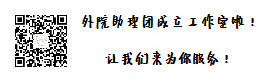     班  级：            周  数：附件2：外国语学院请假申请单备注：请假申请批准后，凭该申请单到任课教师处登记，同时到学院教务老师处备案。外国语学院请假申请单存根联备注：请假申请单存根联由辅导员留存。课程名称星期一星期一星期一星期一星期二星期二星期二星期二星期三星期三星期三星期三星期四星期四星期四星期四星期五星期五星期五星期五课程名称1-23-45-67-81-23-45-67-81-23-45-67-81-23-45-67-81-23-45-67-8课程名称应到人数/实到人数旷课人员迟到/早退人员请假人员（需获辅导员准假）班委点到签字班长监督签字任课教师签字姓名学号联系方式请假时间请假课程（列出所有须请假课程）请假类型（在相应类型打√）□病假（须有校医院或所就诊医院的诊断证明）    □事假□病假（须有校医院或所就诊医院的诊断证明）    □事假□病假（须有校医院或所就诊医院的诊断证明）    □事假□病假（须有校医院或所就诊医院的诊断证明）    □事假□病假（须有校医院或所就诊医院的诊断证明）    □事假请假理由审批意见审批意见审批意见审批意见审批意见审批意见辅导员审批（请假3天以内）辅导员审批（请假3天以内）辅导员审批（请假3天以内）党委副书记审批（请假4天及以上）党委副书记审批（请假4天及以上）党委副书记审批（请假4天及以上）□批准 □不批准（在相应类型打√）签字：____________时间：____________□批准 □不批准（在相应类型打√）签字：____________时间：____________□批准 □不批准（在相应类型打√）签字：____________时间：____________□批准 □不批准（在相应类型打√）签字：____________时间：____________□批准 □不批准（在相应类型打√）签字：____________时间：____________□批准 □不批准（在相应类型打√）签字：____________时间：____________姓名学号联系方式请假时间请假课程（列出所有须请假课程）请假类型（在相应类型打√）□病假（须有校医院或所就诊医院的诊断证明）    □事假□病假（须有校医院或所就诊医院的诊断证明）    □事假□病假（须有校医院或所就诊医院的诊断证明）    □事假□病假（须有校医院或所就诊医院的诊断证明）    □事假□病假（须有校医院或所就诊医院的诊断证明）    □事假请假理由